SPEAK UPMEDIA MANUAL FOR COMMUNITY AGENCIES	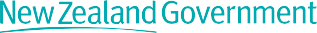 The Speak Up Media Manual for Community Agencies was originally produced by the government funded It’s not OK Campaign when it launched in 2007. It was updated by the Ministry of Justice in 2020.CONTENTSSPEAK UPNEWS MEDIA OUTLETS	page 4Newspapers	page 5Radio	page 6Television	page 6Websites	page 7Local media contacts	page 7WHAT IS NEWS?	page 8What is news?	page 9How to get into the news	page 10Writing a media release	page 11Writing a letter to the editor	page 11USING SOCIAL MEDIA	page 12Facebook	page 3Twitter	page 13Instagram	page 15LinkedIn	page 14YouTube	page 15MEDIA INTERVIEWS	page 16Dos and don’ts	page 17Be prepared	page 17Speak up and use the media to prevent family violence.This manual has been produced to support community agencies to use the news pages and bulletins of their local media to ensure stories about family violence are balanced and accurate.It includes a section on social media.New Zealand has a very high rate of family violence. Half all homicides each year area result of family violence; one in three New Zealand women will experience physical and sexual violence from a partner in their lifetime (Fanslow and Robinson 2004); we have one ofthe highest rates of non- accidental deaths of children in the Western world.WHY USE THE MEDIA?SPEAK UPThe media has a powerful influence on the way New Zealanders think about and respond to family violence.It plays an essential role in what people perceive family violence to be and their willingness to talk about it and seek help if it’s happening to them or someone they know.Family violence experts are the people who know most about family violence in New Zealand. They need to be visible and vocal in local and national news media.News is free. You can talk to and influence New Zealanders through the news media.Developing key messagesTo work with the media effectively, you need strong key messages. These are short, powerful statements that can be used in any medium at any time.Family violence key messages could be:→ Family violence is not OK→ Family violence hurts children→ Family violence affects all neighbourhoods→ Family violence is not just physical→ We all have a role to play in preventing family violence→ Change is possible – help is available.Use key messages in all your media activity. People hear strong, clear key messages when we say them over and over again. They need to be messages readers and listeners can relate to and agree with.Put your key messages on your letterhead and newsletters, on posters and emails, use them on social media.01NEWS MEDIA OUTLETSSPEAK UPTo be effective in the news media, you need to know who your local news media are and what they are looking for. Each news outlet has its own audience.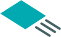 NewspapersDaily newspapers are usually published six days a week. They want fresh news that’s happening now such as:→ family violence deaths and incidents→ statistics, these could be about trends in the people coming to your agency, anincrease in the type of violence or numbers of people seeking help, any statistics are interesting to the media→ demand for services→ survey and research results→ a visit or speech by an important person→ new plans and strategies→ human interest stories – stories about people and their experiences such as a man who’s stopped using violence, a woman who has survived violence and made a new life.Daily newspapers will have space for features which are longer articles that take an in-depth look at a topic or issue such as a spike in Police call-outs, an increase in use of weapons or cruelty to pets.Community newspapers are usually published weekly and delivered free to every household in a specific geographical area. They rely heavily on contributions from individuals and organisations in their readership community.Community newspapers need news which doesn’t go out of date over the week such as:→ forthcoming events→ profiles of people and organisations→ programmes→ human interest stories.Community newspapers are widely read all over New Zealand.SPEAK UP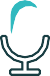 RadioRadio is the most immediate of all news outlets. It’s first with the news and can update stories hourly. Radio wants short sharp news and stories with quotes that are easy to understand and make a point quickly and succinctly – the 10 second sound bite.New Zealand has one of the highest ratios of radio stations per person in the world.Radio likes big news events but there are many community stations interested in publicising local events and initiatives and talking to local people about local issues.NATIONAL RADIO NETWORKS:If you get your message on to a radio station that is networked it can get broadcast across the country. New Zealand has four radio networks:→ RNZ (Radio New Zealand) – state owned with no commercial advertising→ Newstalk ZB – commercial network nationwide→ Magic Talk – commercial network nationwide→ Te Whakaruruhau Ngā Reo Irirangi Māori– state funded radio network for MāoriSPEAK UPWebsitesNew Zealanders are increasingly getting their news off the internet. All major news outlets across all media have websites carrying the latest news with frequent updates.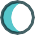 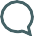 In addition, there are web-only news sites:Newsroom is an online news site covering politics, current affairs and social issues   newsroom.co.nz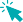 The Spinoff is and online commentary and opinion site covering politics, pop culture and social issues  thespinoff.co.nz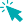 Scoop is an internet news site carrying press releases, news, analysis and opinion pieces   scoop.co.nz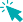 Voxy is an internet news site covering a range of New Zealand news  voxy.co.nz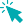 Now to Love is a women’s lifestyle website and online home of a suite of women’s magazines  nowtolove.co.nz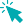 02WHAT IS NEWS?SPEAK UPWhat is news?The word ‘news’ comes from the word ‘new’ so anything which is new has the potential to be interesting and newsworthy for readers and listeners. Journalists use the term news values to identify what makes a topic or person newsworthy:→ It’s newIt’s happening – events, new appointments, premises burnt down→ Affects people→ Has local significanceNames and actions of important people→ Novelty (man bites dog)→ Timeliness→ Conflict→ Human interest/people stories.Most often you will be able to identify one or more news values in your media activity.‘Sibling Violence on the Increase’→ Novelty‘Family Violence Agencies Reject Plan’→ Conflict‘PM visits Motueka Stopping Violence Agency’→ Important people‘Queenstown has Worst Family Violence Stats’→ Local significance‘Family Violence Reports Hit New High’→ Happening nowThe language of news is black and white, bold and simple. News is pitched to a readingage of 12 years. We scan newspapers and magazines, rarely reading every word. When we listen to the radio we are usually doing something else at the same time.To be effective in the media you need touse the language of the media – bold words, strong statements, colourful quotes.Men must stop killing their loved ones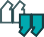 Family violence escalation shatters idyllic vision of QueenstownViolence epidemic has to stop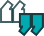 The best way to stop family violence is to expose itViolence comes out of homes and on to the streetsChildren that are smacked learn that it’s ok to hitSPEAK UPHow to get into the newsNews outlets need news, they need you to tell them when you are doing or saying something newsworthy.There are two ways to be part of news stories: RESPONDING TO NATIONALOR LOCAL EVENTS AND NEWS STORIES SUCH AS:→ a family violence homicide→ court reports or judge’s comments→ release of statistics or research→ comments by politicians.Get to know your local media personnel, developing relationships with reporters is invaluable. Once they know you and what you do, they’ll come to you for information and comment on news events. Invite reporters to your meetings, send them your newsletters, make sure they know about events you are part of such as White Ribbon Day or visitsby experts.CREATING THE NEWS BY RELEASING INFORMATION SUCH AS:→ an increase or decrease in people coming to your agency→ success stories from your programmes→ survey results→ new projects or programmes→ new trends in types of family violence.When you have news you can:→ phone or email a reporter with an idea→ send a media (press) release→ write a letter to the editor→ hold a press conference→ let your local newspapers know about a photo opportunity.SPEAK UPWriting a media release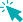 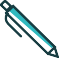 A media or press release is the most common way to let the media know about news in your agency or community.A media release gets the media interested in a story, it doesn’t need to tell the whole story.It should make your position clear on an issue or topic and provide people and phone numbers for further information or if the reporter wants fresh quotes for the story.News outlets get hundreds of media releases a day, so yours needs to stand out to be noticed. Make it newsy and easy to read, make strong statements and use colourful language.A good media release has:→ a strong headline to grab attention→ a clear simple message→ one point per paragraph→ one page only.It must include:→ the date→ who you are→ what qualifies you to speak out→ what your organisation does→ contact details.Use:→ your key messages→ statistics→ examples→ quotes.03USING SOCIAL MEDIASPEAK UPMany people now get their news via social media rather than traditional news media. It’s important to get your message out on social media channels too.FacebookFacebook communications will be seen almost entirely by people who already follow your page and are engaged with your message.This means you can go into more detail and share links, without having to ‘grab’ people’s attention.Regular engagement with supporters is a positive way to build interaction and maintain transparency.Facebook comments should be monitored regularly. Because your followers are people who have actively ‘liked’ and followed your page, potentially damaging comment will have a much great impact. It will automatically be visible and attached to your post for all to see.Video content is prioritised on a user’s timeline. Key tips for video content on Facebook are:→ keep it short and to the point – up to 60 seconds→ you have 3 seconds to stop someone scrolling past your content→ boosting video content via paid advertising is the best way to increase reach and engagement→ always use subtitles – most people using Facebook don’t turn the sound on.To boost content, you put some money behind a post for a specified amount of time and it will be boosted to a greater number of Facebook feeds.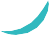 TwitterTwitter is a bit like radio – fast, immediate and brief. It’s good for being part of issues of the day and making contact with journalists and news outlets. Keep tweets topical, short and to the point.Use hashtags to be relevant. Hashtags and keywords are often how people are introduced to new tweets and new accounts, so using words likely to be searched or words currently trending is a good way to have impact. It’s worth checking what is trending before choosing what message to tweet.For example, the below were ‘trending’ in New Zealand on 21/02/2020 – linking any of the below words into tweets (‘Māori,’ ‘New Zealander,’ ‘LGBT’) will  instantly have much more visibility than they would otherwise, as people will be clicking into what’s trending, and seeing the feed of everyone using those words.SPEAK UP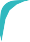 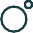 InstagramInstagram is an image-focused platform with a largely younger audience. It provides the opportunity for a creative approach.The platform has three aspects:01FEEDThis is where you post images you want to be long term. You can add a caption and use hashtags to link with other similar content.You can use the layout of your feed creatively– use colour themes or spread the image over multiple posts.You can get the best engagement by posting at a consistent time of day and only posting once a day. Posting content too close together minimises the number of people who see and engage with it.02INSTAGRAM STORIESA story only lasts for 24 hours and is a good way to engage your audience on a day-to-day basis.There are lots of extra features you can use such as polls, ask-a-question, quizzes or a countdown timer.You can use a mix of images, text, video and boomerangs (mini-videos that play forward and back).If you want a story to last longer than24 hours you can add it to your highlights, this is a good way to promote an event, show your brand or get a certain message across. Each highlight can have up to 100 stories in it and people can view these at any time.03IGTVThis is the newest aspect of Instagram and gives you more options for using video content.Hashtags are important on Instagram but beware of banned or over-used hashtags. Using too many hashtags can get your account banned – you can google updated lists of banned hashtags.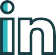 LinkedInLinkedIn is another way to let people know what you are doing and join discussions. It has space for longer posts than some other sites, so you can tell more of a story than just a headline.The primary audience on LinkedIn is businesses and professionals so the emphasis is on work-related news and issues.The use of imagery can boost reach and engagement. Infographics, landscape images and video work well.Make your messages as easy to read as possible with plenty of white space.People want content which is broken up into manageable chunks rather than one block of text.Click-through links work well and can be incorporated into a post. This counts as engagement and therefore drives your engagement ratio up, which then pushes the content out to more people and greater reach.Add a link to your post and it will automatically come up with a click-through picture at the bottom of your post. You can edit this and replace with a more engaging picture and text.SPEAK UP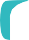 YouTubeYouTube can be a great way to interact with people. Once videos are on YouTube, they can be shared across other platforms such as Twitter and Facebook, immediately increasing their impact and encouraging more people to subscribe to your YouTube channel.If your videos gain enough views they may begin to show up in the sidebar of people who watch similar videos.Make sure you have engaging thumbnails – don’t pick any frame offered when you are uploading the video, it’s better to createa specific thumbnail that has words on it explaining what the video is about. Look at the ‘trending’ tab for more ideas, scroll down and look at the pictures on the videos and see what engages people and catches attention.Remember your thumbnail will be competing against all other videos in the ‘recommended’ section so make sure it stands out. It willalso represent the video when you share it on Twitter or Facebook and people take only seconds to decide whether a video is worth watching.GREAT THUMBNAILSEngaging, professional, click-able and relevant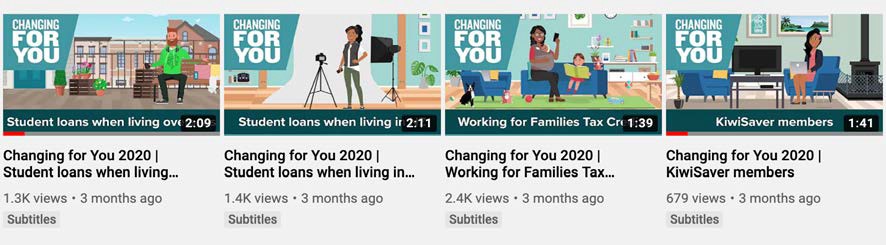 BAD THUMBNAILSRandom, ‘stills’ from the video itself, bland and non-descript.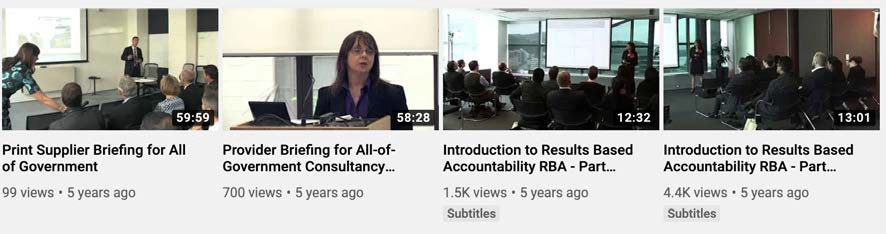 04MEDIAINTERVIEWSSPEAK UP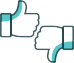 Be preparedBeing interviewed by a reporter, whether it is for radio, television or a newspaper article, takes us out of our comfort zone. Being prepared is essential.Here is a checklist of steps to follow. When a reporter calls don’t do an interview blind – get as much information as you can before you start. Ask:→ What news outlet are you from?Is the interview live or pre-recorded?(for radio and TV). You need to know this because a live interview can’t be changed, a pre-recorded interview will be edited down to a few sound bites.→ What news programme is it for?→ What issue do you want to discuss?→ Who else have you spoken to?If you agree to be interviewed, alwaystake 10 minutes to prepare. This gives you time to have your key messages ready and be sure of what you want to say in the interview, so you don’t get caught saying something unplanned.Imagine the worst question the reporter could ask you and have an answer ready.Keep your answers short – longer answers will get edited or summarised.→ Use colourful and interesting language.→ Give facts and examples.Remember who your audience is – local or national, specialised or general.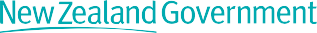 